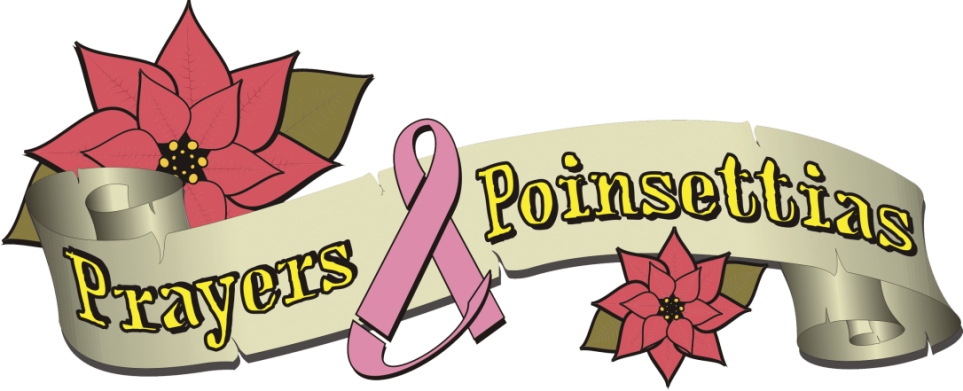 HOLIDAY POINSETTIA SALE“Our mission is to provide scholarship funds for children whose mothers are suffering with breast cancer.”Poinsettias are $22.00 per plant.  See the attached form for color availability and delivery/pick up information.  Please email us at        prayersandpoinsettias@gmail.com or visit our website Prayersandpoinsettias.org for further information.Deadline for orders is Thursday, November 18th.  Prayers and Poinsettias is a 501(c)(3) approved charity.  Prayers and Poinsettias pick up location at the office of Doylestown Dental Solutions is December 2nd.Name __________________________________________________________Email address   ____________________________________Phone ______________________________Pick up location:   Doylestown Dental Solutions, Mathew Cherian D.M.D. and Larry Stone D.M.D. ,  311  Hyde Park, Doylestown Red # _____ White #_____ Pink # _____ Jingle Bell #_____ Ice Punch #_____   TOTAL # ______                                                                                                                         $22.00 each             TOTAL $_______  Plants are $22.00 a piece; please make checks payable to Prayers and Poinsettias or visit our website at Prayersandpoinsettias.org to order online. If you are mailing your order please send your check with a printed out copy of your order to: Prayers and Poinsettias, 220 Stone Rd., Barto, Pa 19504